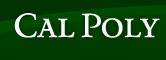 Contracts, Procurement, & Risk ManagementUS Bank Visa, Access Online-Group Manager Request FormAs the approving official, you are authorizing the group manager’s access to cardholder account numbers.Please return a copy of the completed form to:Jeanette Paolucci, CPRM 756-2234jepaoluc@calpoly.eduInformation:NameDateDepartmentDepartment IDCardholders you will be managing:Approving Official NameApproving Official SignatureGroup Manager Signature